

Муниципальное бюджетное общеобразовательное учреждение

«Верхнеинхелинская основная общеобразовательная школа»
ИНН 0503005333                        ОГРН 1020500561421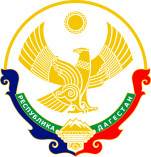 368997 Ахвахский район  с.Верхнее Инхело    тел.:89882728651, e-mail: shkola.v_inkhelo@mail.ru
№ _______ от ______________Приказ 
О завершении 2019-2020 учебного года и проведении промежуточной аттестации.	В соответствии с приказом Министерства просвещения российской федерации от 17 марта 2020 г. №104 «Об организации образовательной деятельности в организациях, реализующих образовательные программы начального общего, основного общего, среднего общего образования и дополнительные общеобразовательные программы в условиях распространения новой коронавирусной инфекции».
Методическими рекомендациями по реализации образовательных программ начального общего, основного общего, среднего общего образования, дополнительных образовательных программ с применением электронного обучения и дистанционных образовательных технологий министерства просвещения Российской Федерации от 18 марта 2020г. №1Д-39/04. 

Приказываю:Утвердить локальный акт « Порядок проведения промежуточной аттестации в условиях действий ограниченных мер по предупреждению распространения коронавирусной инфекции и реализации основных образовательных программ начального общего, основного общего с использованием электронного обучения и дистанционных образовательных  технологий» (Приложение №1)Внести изменения в организационный раздел основных образовательных программ начального общего и основного общего образования:
                 2.1.    Календарный учебный график предоставить в новой редакции (Приложение №2);
                 2.2.    Раздел «Промежуточная аттестация» учебных планов  начального общего, основного общего образования предоставить в новой редакции (Приложение №3).В соответствии с годовым календарным графиком: 
     Завершить 2019-2020 учебный год в следующие сроки: 25 мая 2020г. Учителям – предметникам уровня основного общего образования 5-8 классы организовать на уроках повторение по курсам, выделив часы повторения на темы и разделы, время на изучение которых было уменьшено за счет совмещения близких по содержанию тем, укрупнения дидактических единиц по предметам.Провести промежуточную аттестацию в 1-8 классах без аттестационных испытаний по всем предметам учебного плана на основе результатов текущего контроля успеваемости и отметок за учебные четверти. Годовые отметки во 2-9 классах выставить до 25 мая. Классным руководителям и учителям 1-9 классов и учителям предметникам: 
- Заполнить классные журналы и подготовить их к сдаче в архив до 01.06.2020г. Внести коррективы в рабочие программы по предметам, предусмотрев проведение в 1 четверти 2020-2021 учебного года обязательных административных входных контрольных работ, в том числе по предметам, которые планировались к проведению промежуточной аттестации с аттестационными испытаниями в 2019-2020 учебном году, и предоставить их на рассмотрение ШМО до «30» августа 2020 года.Обеспечить информирование учащихся о сроках завершения 2019-2020 учебного года и результатах промежуточной аттестации. Заместителю директора по УВР:
                  9.1 Ознакомиться с настоящим приказом всех учителей – предметников.
                  9.2. Провести 25.05.2020г.  педагогический совет по итогам года и переводе обучающихся 1-8х классов в следующий класс.
                  9.3. Провести15.06.2020г. педагогический совет о выпуску учащихся 9 класса и вручения аттестатов об окончании основного общего образования.Обеспечить контроль заполнение классных журналов и объективность выставления годовых отметок.Абдулатиповой Х.А. разместить данный приказ на сайте школы.Контроль за исполнением приказа оставляю за собой . 


И.о. директора школы                                        Алиева С.В. 